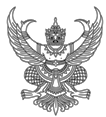 บันทึกข้อความส่วนราชการ  คณะศิลปศาสตร์   มหาวิทยาลัยอุบลราชธานี   โทร. ที่  อว 0604.9/				   วันที่เรื่อง	ขออนุมัติแต่งตั้งนักศึกษาเพื่อช่วยงานโครงการวิจัยเงินรายได้คณะศิลปศาสตร์ ประจำปีงบประมาณพ.ศ.            เรื่องเรียน	คณบดีคณะศิลปศาสตร์		ตามที่ ข้าพเจ้า                                    ตำแหน่ง                      สังกัด คณะศิลปศาสตร์ ได้รับอนุมัติงบประมาณสนับสุนนเพื่อจัดทำโครงการวิจัยเงินรายได้คณะศิลปศาสตร์ ประจำปีงบประมาณ พ.ศ.                             	       เรื่อง                       ระยะเวลาดำเนินโครงการตั้งแต่วันที่ 1 ตุลาคม          ถึงวันที่ 30 กันยายน         งบประมาณจำนวน               บาท (                                                     ) ความแจ้งแล้วนั้น		ในการนี้เพื่อให้การดำเนินโครงการเป็นไปด้วยความเรียบร้อย  จึงใคร่ขออนุมัติแต่งตั้งนักศึกษาเพื่อช่วยงานโครงการวิจัยเงินรายได้คณะศิลปศาสตร์ ประจำปีงบประมาณ พ.ศ.              จำนวน                        ราย โดยมีรายชื่อดังต่อไปนี้		1.					รหัสนักศึกษา			2.					รหัสนักศึกษา			3.					รหัสนักศึกษา			4.					รหัสนักศึกษา			5.					รหัสนักศึกษา			จึงเรียนมาเพื่อโปรดพิจารณา						      (                                            )						               ผู้รับผิดชอบโครงการวิจัยแบบฟอร์มใบลงเวลาการปฏิบัติงานประจำเดือนชื่อหน่วยงานที่ปฏิบัติงาน : คณะศิลปศาสตร์ มหาวิทยาลัยอุบลราชธานี	ชื่อ-สกุล(นักศึกษา) :                                              รหัสประจำตัวนักศึกษา : 							    รวมเวลาปฏิบัติงาน จำนวน             ชั่วโมงลงชื่อ...........................................				ลงชื่อ.............................................(...................................................)				(......................................................)	นักศึกษา							ผู้รับรองการปฏิบัติงานวัน/เดือน/ปีเวลามาลายมือชื่อเวลากลับลายมือชื่อภาระงานที่ทำ